Исх. № 431 от 13.11.2015                                                    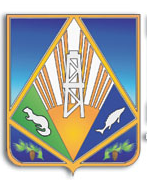 ПОСТАНОВЛЕНИЕкомиссии по делам несовершеннолетних и защите их прав  при администрации Ханты-Мансийского районаот 12 ноября 2015 года 	                                                                            № 164        город Ханты-Мансийск, пер. Советский дом 2, кабинет 2314.15 часов Комиссия в составе председателя Гончаренко В.М., заместителя председателя комиссии Старцевой Э.В., и.о. ответственного секретаря комиссии Бураковой М.Н., членов комиссии, а также приглашенных специалистов из органов и учреждений системы профилактики безнадзорности и правонарушений несовершеннолетних (согласно персональному списку по протоколу заседания комиссии № 31),  заслушав информацию об организации работы с несовершеннолетними, пропускающими занятия без уважительных причин или уклоняющимися от обучения, установила:В соответствии с Федеральным законом от 29 декабря 2012 года                 № 273-ФЗ «Об образовании в Российской Федерации», с целью соблюдения гарантий реализации прав несовершеннолетних на образование, выявления подростков, уклоняющихся от обучения, принятия мер к возращению их в образовательные организации, оказания им помощи постановлением администрации Ханты-Мансийского района               от 10 января 2012 года № 3 утверждено Положение об организации учета детей, подлежащих обязательному обучению в образовательных учреждениях, реализующих общеобразовательные программы (с изменениями, утверждёнными постановлением администрации Ханты-Мансийского района от 09.07.2014 № 169), изданы приказы:Департамента образования и молодежной политики Ханты -Мансийского автономного округа – Югры от 15 апреля 2014 года № 409 
«О предоставлении информации о несовершеннолетних, не посещающих или систематически пропускающих по неуважительным причинам занятия в общеобразовательных организациях Ханты-Мансийского автономного округа – Югры».Приказ комитета по образованию от 17 июня 2014 года № 528-О   «О предоставлении информации о несовершеннолетних, не посещающих или систематически пропускающих по неуважительным причинам занятия в образовательных учреждениях Ханты-Мансийского района». Приказ комитета по образованию от 23 апреля 2014 года № 356-О «О муниципальной системе учёта контингента обучающихся в образовательных организациях». Комитетом по образованию предусмотрен порядок информирования заинтересованных ведомств об учащихся, пропускающих занятия без уважительных причин. Ответственность за организацию учёта детей, координацию действий всех должностных лиц и органов, участвующих в организации учёта, возлагается на комитет по образованию. В образовательных организациях района принимаются меры 
к получению образования соответствующего уровня несовершеннолетними, проживающими на закреплённой территории, осуществляются проверки по фактам явки обучающихся на начало учебного года в соответствии со списками, ведется документация по учёту 
и движению обучающихся (включая вопросы приёма, перевода, выбытия, исключения), осуществляется контроль за посещением занятий обучающимися, ведется индивидуальная профилактическая работа 
с обучающимися, имеющими проблемы в поведении, обучении, обеспечивается создание комплексной системы индивидуальной профилактической работы в отношении несовершеннолетнего, не посещающего общеобразовательное учреждение, его родителей (законных представителей), информируется комитет по образованию о детях, выбывающих из общеобразовательной организации, либо принимаемых 
в общеобразовательную организацию в течение учебного года (по итогам четверти), о несовершеннолетних, уклоняющихся от обучения, прекративших обучения. Два раза в год (25 сентября, 25 мая) информация о детях, подлежащих обучению в общеобразовательных учреждениях, предоставляется  в Департамент образования и молодежной политики Ханты-Мансийского автономного округа-Югры. Комитетом по образованию ежеквартально осуществляется проверка данных об учащихся, подлежащих обучению в общеобразовательных организациях, с данными фактического списочного учёта учащихся. На начало 2015-2016 учебного года в образовательных организациях района зарегистрировано 2037 учащихся. Из них на 1 сентября 2015 года не приступили к учебным занятиям 22 учащихся, из них: 21 по уважительным причинам (трудоустройство, нахождение в отпуске, болезнь), 1 несовершеннолетний, 1998 г.р., проживающий на территории сельского поселения Шапша в настоящее время не обучается и не трудоустроен.   По информации комитета по образованию администрации Ханты-Мансийского района по состоянию на 30 октября 2015 года 15 учащихся муниципального бюджетного общеобразовательного учреждения Ханты-Мансийского района «Средняя общеобразовательная школа 
п. Горноправдинск» имеют более 489 пропусков уроков без уважительных причин, что составляет 89 % от общего количества обучающихся в районе, имеющих пропуски уроков без уважительной причины.   Исходя из вышеизложенного, комиссия постановила:Принять информацию об организации работы с несовершеннолетними, пропускающими занятия без уважительных причин или уклоняющимися от обучения, к сведению.Срок исполнения: 12 ноября 2015 года.Председателю комитета по образованию:	2.1. Направить в отдел по организации работы комиссии информацию о принятых мерах в отношении несовершеннолетних, 
1997 г.р., 1998 г.р., проживающих в д. Ярки, не обучающихся и не трудоустроенных. Срок исполнения: до 20 ноября 2015 года. Создать рабочую группу и провести проверку по организации работы с несовершеннолетними, пропускающими учебные занятия без уважительных причин или уклоняющимися от обучения, 
в п. Горноправдинск.Срок исполнения: до 01 декабря 2015 года.Начальнику отдела по организации работы комиссии по делам несовершеннолетних и защите их прав включить в повестку очередного заседания комиссии рассмотрение вопроса «Об организации работы с несовершеннолетними, пропускающими занятия без уважительных причин или уклоняющимися от обучения, в п. Горноправдинск».Срок исполнения: до 20 декабря 2015 года.Информацию об исполнении настоящего постановления направить в отдел по организации работы комиссии по делам несовершеннолетних и защите их прав в установленные сроки.5. Контроль за выполнением постановления оставляю за собой. Председатель комиссии                                                           В.М.ГончаренкоОб организации работы                 с несовершеннолетними, пропускающими занятия без уважительных причин или  уклоняющимися от обучения